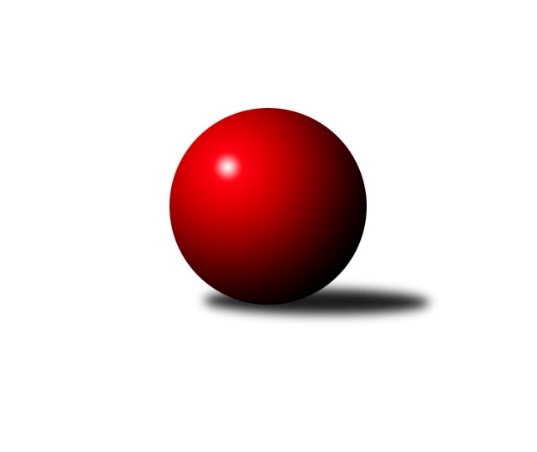 Č.17Ročník 2013/2014	16.7.2024 Severomoravská divize 2013/2014Statistika 17. kolaTabulka družstev:		družstvo	záp	výh	rem	proh	skore	sety	průměr	body	plné	dorážka	chyby	1.	TJ Sokol Chvalíkovice ˝A˝	17	12	1	4	175 : 97 	(121.0 : 83.0)	2584	25	1764	820	28.5	2.	TJ  Odry ˝A˝	17	12	1	4	170 : 102 	(119.0 : 85.0)	2554	25	1745	809	23.4	3.	SKK Jeseník ˝A˝	17	11	1	5	161 : 111 	(111.5 : 92.5)	2596	23	1775	821	24.6	4.	TJ Jiskra Rýmařov ˝A˝	17	10	3	4	158 : 114 	(107.0 : 97.0)	2527	23	1729	798	29.1	5.	TJ Pozemstav Prostějov	17	9	0	8	139 : 133 	(94.0 : 110.0)	2497	18	1727	771	37.6	6.	TJ Horní Benešov ˝B˝	17	9	0	8	136 : 136 	(102.5 : 101.5)	2568	18	1745	824	28.5	7.	TJ Sokol Sedlnice ˝A˝	17	8	1	8	146 : 126 	(104.0 : 100.0)	2549	17	1747	802	33.4	8.	KK Hranice ˝A˝	17	8	1	8	136 : 136 	(104.0 : 100.0)	2515	17	1744	772	32.2	9.	KK Lipník nad Bečvou ˝A˝	17	7	1	9	126 : 146 	(91.0 : 113.0)	2457	15	1709	748	39.4	10.	KK Minerva Opava ˝A˝	17	7	0	10	126 : 146 	(103.0 : 101.0)	2552	14	1748	804	21.7	11.	Sokol Přemyslovice ˝B˝	17	6	1	10	122 : 150 	(94.5 : 109.5)	2509	13	1732	776	31.3	12.	TJ Opava ˝B˝	17	6	1	10	119 : 153 	(104.5 : 99.5)	2545	13	1718	827	29.8	13.	SKK Ostrava B	17	4	1	12	96 : 176 	(85.5 : 118.5)	2447	9	1700	747	35.2	14.	TJ Opava ˝C˝	17	3	2	12	94 : 178 	(86.5 : 117.5)	2455	8	1715	741	42.5Tabulka doma:		družstvo	záp	výh	rem	proh	skore	sety	průměr	body	maximum	minimum	1.	TJ Jiskra Rýmařov ˝A˝	8	7	1	0	96 : 32 	(57.5 : 38.5)	2594	15	2678	2530	2.	TJ Sokol Chvalíkovice ˝A˝	8	7	1	0	93 : 35 	(63.5 : 32.5)	2476	15	2506	2403	3.	TJ  Odry ˝A˝	8	7	0	1	90 : 38 	(65.0 : 31.0)	2667	14	2725	2622	4.	KK Hranice ˝A˝	9	7	0	2	95 : 49 	(63.0 : 45.0)	2545	14	2598	2460	5.	TJ Horní Benešov ˝B˝	9	7	0	2	91 : 53 	(60.5 : 47.5)	2644	14	2711	2559	6.	TJ Sokol Sedlnice ˝A˝	9	5	1	3	85 : 59 	(59.5 : 48.5)	2547	11	2606	2432	7.	KK Minerva Opava ˝A˝	8	5	0	3	76 : 52 	(54.0 : 42.0)	2636	10	2694	2531	8.	TJ Pozemstav Prostějov	8	5	0	3	74 : 54 	(47.5 : 48.5)	2597	10	2653	2510	9.	SKK Jeseník ˝A˝	9	5	0	4	80 : 64 	(60.0 : 48.0)	2608	10	2731	2504	10.	Sokol Přemyslovice ˝B˝	9	4	1	4	71 : 73 	(50.5 : 57.5)	2557	9	2632	2502	11.	KK Lipník nad Bečvou ˝A˝	8	4	0	4	72 : 56 	(51.0 : 45.0)	2450	8	2481	2379	12.	TJ Opava ˝B˝	9	4	0	5	66 : 78 	(59.0 : 49.0)	2596	8	2723	2519	13.	SKK Ostrava B	8	3	1	4	60 : 68 	(51.5 : 44.5)	2442	7	2518	2324	14.	TJ Opava ˝C˝	9	2	2	5	56 : 88 	(54.5 : 53.5)	2497	6	2531	2408Tabulka venku:		družstvo	záp	výh	rem	proh	skore	sety	průměr	body	maximum	minimum	1.	SKK Jeseník ˝A˝	8	6	1	1	81 : 47 	(51.5 : 44.5)	2595	13	2713	2492	2.	TJ  Odry ˝A˝	9	5	1	3	80 : 64 	(54.0 : 54.0)	2540	11	2635	2422	3.	TJ Sokol Chvalíkovice ˝A˝	9	5	0	4	82 : 62 	(57.5 : 50.5)	2597	10	2679	2544	4.	TJ Pozemstav Prostějov	9	4	0	5	65 : 79 	(46.5 : 61.5)	2485	8	2625	2340	5.	TJ Jiskra Rýmařov ˝A˝	9	3	2	4	62 : 82 	(49.5 : 58.5)	2519	8	2667	2428	6.	KK Lipník nad Bečvou ˝A˝	9	3	1	5	54 : 90 	(40.0 : 68.0)	2458	7	2546	2376	7.	TJ Sokol Sedlnice ˝A˝	8	3	0	5	61 : 67 	(44.5 : 51.5)	2549	6	2659	2400	8.	TJ Opava ˝B˝	8	2	1	5	53 : 75 	(45.5 : 50.5)	2543	5	2613	2427	9.	Sokol Přemyslovice ˝B˝	8	2	0	6	51 : 77 	(44.0 : 52.0)	2503	4	2588	2423	10.	TJ Horní Benešov ˝B˝	8	2	0	6	45 : 83 	(42.0 : 54.0)	2559	4	2619	2442	11.	KK Minerva Opava ˝A˝	9	2	0	7	50 : 94 	(49.0 : 59.0)	2543	4	2652	2409	12.	KK Hranice ˝A˝	8	1	1	6	41 : 87 	(41.0 : 55.0)	2512	3	2580	2405	13.	TJ Opava ˝C˝	8	1	0	7	38 : 90 	(32.0 : 64.0)	2450	2	2550	2167	14.	SKK Ostrava B	9	1	0	8	36 : 108 	(34.0 : 74.0)	2447	2	2545	2365Tabulka podzimní části:		družstvo	záp	výh	rem	proh	skore	sety	průměr	body	doma	venku	1.	TJ  Odry ˝A˝	13	10	0	3	136 : 72 	(95.0 : 61.0)	2588	20 	6 	0 	1 	4 	0 	2	2.	TJ Jiskra Rýmařov ˝A˝	13	9	2	2	128 : 80 	(80.5 : 75.5)	2537	20 	6 	0 	0 	3 	2 	2	3.	TJ Sokol Chvalíkovice ˝A˝	13	9	1	3	134 : 74 	(89.5 : 66.5)	2579	19 	5 	1 	0 	4 	0 	3	4.	SKK Jeseník ˝A˝	13	8	0	5	120 : 88 	(85.0 : 71.0)	2603	16 	3 	0 	4 	5 	0 	1	5.	TJ Pozemstav Prostějov	13	8	0	5	112 : 96 	(71.5 : 84.5)	2493	16 	5 	0 	1 	3 	0 	4	6.	TJ Horní Benešov ˝B˝	13	7	0	6	114 : 94 	(85.5 : 70.5)	2598	14 	5 	0 	2 	2 	0 	4	7.	TJ Sokol Sedlnice ˝A˝	13	6	1	6	108 : 100 	(77.0 : 79.0)	2544	13 	3 	1 	2 	3 	0 	4	8.	TJ Opava ˝B˝	13	5	1	7	100 : 108 	(86.0 : 70.0)	2544	11 	4 	0 	3 	1 	1 	4	9.	KK Hranice ˝A˝	13	5	1	7	99 : 109 	(79.0 : 77.0)	2502	11 	5 	0 	2 	0 	1 	5	10.	Sokol Přemyslovice ˝B˝	13	5	1	7	99 : 109 	(78.0 : 78.0)	2500	11 	3 	1 	2 	2 	0 	5	11.	KK Minerva Opava ˝A˝	13	5	0	8	84 : 124 	(71.5 : 84.5)	2536	10 	3 	0 	3 	2 	0 	5	12.	KK Lipník nad Bečvou ˝A˝	13	4	0	9	84 : 124 	(64.5 : 91.5)	2455	8 	3 	0 	4 	1 	0 	5	13.	TJ Opava ˝C˝	13	3	1	9	72 : 136 	(66.5 : 89.5)	2462	7 	2 	1 	4 	1 	0 	5	14.	SKK Ostrava B	13	3	0	10	66 : 142 	(62.5 : 93.5)	2437	6 	3 	0 	3 	0 	0 	7Tabulka jarní části:		družstvo	záp	výh	rem	proh	skore	sety	průměr	body	doma	venku	1.	KK Lipník nad Bečvou ˝A˝	4	3	1	0	42 : 22 	(26.5 : 21.5)	2479	7 	1 	0 	0 	2 	1 	0 	2.	SKK Jeseník ˝A˝	4	3	1	0	41 : 23 	(26.5 : 21.5)	2597	7 	2 	0 	0 	1 	1 	0 	3.	TJ Sokol Chvalíkovice ˝A˝	4	3	0	1	41 : 23 	(31.5 : 16.5)	2568	6 	2 	0 	0 	1 	0 	1 	4.	KK Hranice ˝A˝	4	3	0	1	37 : 27 	(25.0 : 23.0)	2561	6 	2 	0 	0 	1 	0 	1 	5.	TJ  Odry ˝A˝	4	2	1	1	34 : 30 	(24.0 : 24.0)	2521	5 	1 	0 	0 	1 	1 	1 	6.	KK Minerva Opava ˝A˝	4	2	0	2	42 : 22 	(31.5 : 16.5)	2633	4 	2 	0 	0 	0 	0 	2 	7.	TJ Sokol Sedlnice ˝A˝	4	2	0	2	38 : 26 	(27.0 : 21.0)	2574	4 	2 	0 	1 	0 	0 	1 	8.	TJ Horní Benešov ˝B˝	4	2	0	2	22 : 42 	(17.0 : 31.0)	2524	4 	2 	0 	0 	0 	0 	2 	9.	TJ Jiskra Rýmařov ˝A˝	4	1	1	2	30 : 34 	(26.5 : 21.5)	2526	3 	1 	1 	0 	0 	0 	2 	10.	SKK Ostrava B	4	1	1	2	30 : 34 	(23.0 : 25.0)	2455	3 	0 	1 	1 	1 	0 	1 	11.	TJ Pozemstav Prostějov	4	1	0	3	27 : 37 	(22.5 : 25.5)	2557	2 	0 	0 	2 	1 	0 	1 	12.	Sokol Přemyslovice ˝B˝	4	1	0	3	23 : 41 	(16.5 : 31.5)	2565	2 	1 	0 	2 	0 	0 	1 	13.	TJ Opava ˝B˝	4	1	0	3	19 : 45 	(18.5 : 29.5)	2550	2 	0 	0 	2 	1 	0 	1 	14.	TJ Opava ˝C˝	4	0	1	3	22 : 42 	(20.0 : 28.0)	2457	1 	0 	1 	1 	0 	0 	2 Zisk bodů pro družstvo:		jméno hráče	družstvo	body	zápasy	v %	dílčí body	sety	v %	1.	Josef Touš 	SKK Jeseník ˝A˝ 	30	/	17	(88%)		/		(%)	2.	Václav Smejkal 	SKK Jeseník ˝A˝ 	28	/	17	(82%)		/		(%)	3.	Karel Chlevišťan 	TJ  Odry ˝A˝ 	26	/	16	(81%)		/		(%)	4.	Tomáš Slavík 	KK Minerva Opava ˝A˝ 	26	/	17	(76%)		/		(%)	5.	Karel Škrobánek 	TJ Opava ˝C˝ 	24	/	17	(71%)		/		(%)	6.	Milan Janyška 	TJ Sokol Sedlnice ˝A˝ 	24	/	17	(71%)		/		(%)	7.	Vladimír Valenta 	TJ Sokol Chvalíkovice ˝A˝ 	24	/	17	(71%)		/		(%)	8.	Aleš Staněk 	TJ Sokol Chvalíkovice ˝A˝ 	23	/	14	(82%)		/		(%)	9.	David Hendrych 	TJ Sokol Chvalíkovice ˝A˝ 	23	/	17	(68%)		/		(%)	10.	Zdeněk Macháček 	KK Lipník nad Bečvou ˝A˝ 	22	/	15	(73%)		/		(%)	11.	Anna Ledvinová 	KK Hranice ˝A˝ 	21	/	17	(62%)		/		(%)	12.	Zdeněk Janoud 	SKK Jeseník ˝A˝ 	21	/	17	(62%)		/		(%)	13.	Milan Dědáček 	TJ Jiskra Rýmařov ˝A˝ 	20	/	14	(71%)		/		(%)	14.	Pavel Martinec 	KK Minerva Opava ˝A˝ 	20	/	16	(63%)		/		(%)	15.	Adam Chvostek 	TJ Sokol Sedlnice ˝A˝ 	20	/	16	(63%)		/		(%)	16.	Vladimír Peter 	TJ Opava ˝B˝ 	20	/	17	(59%)		/		(%)	17.	Jaroslav Tezzele 	TJ Jiskra Rýmařov ˝A˝ 	20	/	17	(59%)		/		(%)	18.	Vlastimil Skopalík 	TJ Horní Benešov ˝B˝ 	19	/	15	(63%)		/		(%)	19.	Jakub Hendrych 	TJ Sokol Chvalíkovice ˝A˝ 	19	/	16	(59%)		/		(%)	20.	Věra Tomanová 	TJ Jiskra Rýmařov ˝A˝ 	18	/	14	(64%)		/		(%)	21.	Marek Frydrych 	TJ  Odry ˝A˝ 	18	/	14	(64%)		/		(%)	22.	Richard Štětka 	KK Lipník nad Bečvou ˝A˝ 	18	/	15	(60%)		/		(%)	23.	Pavel Kovalčík 	TJ Opava ˝B˝ 	18	/	15	(60%)		/		(%)	24.	Josef Matušek 	TJ Jiskra Rýmařov ˝A˝ 	18	/	16	(56%)		/		(%)	25.	Stanislava Ovšáková 	TJ  Odry ˝A˝ 	18	/	17	(53%)		/		(%)	26.	Pavel Močár 	Sokol Přemyslovice ˝B˝ 	17	/	15	(57%)		/		(%)	27.	Petr Pavelka 	KK Hranice ˝A˝ 	17	/	17	(50%)		/		(%)	28.	Michal Klich 	TJ Horní Benešov ˝B˝ 	16	/	10	(80%)		/		(%)	29.	Petr Dvorský 	TJ  Odry ˝A˝ 	16	/	12	(67%)		/		(%)	30.	Vladimír Hudec 	KK Hranice ˝A˝ 	16	/	12	(67%)		/		(%)	31.	Josef Pilatík 	TJ Jiskra Rýmařov ˝A˝ 	16	/	13	(62%)		/		(%)	32.	Josef Čapka 	TJ Pozemstav Prostějov 	16	/	13	(62%)		/		(%)	33.	Vladislav Pečinka 	TJ Horní Benešov ˝B˝ 	16	/	14	(57%)		/		(%)	34.	Stanislav Ovšák 	TJ  Odry ˝A˝ 	16	/	14	(57%)		/		(%)	35.	Zdeněk Skala 	TJ Sokol Sedlnice ˝A˝ 	16	/	14	(57%)		/		(%)	36.	Dana Lamichová 	TJ Opava ˝C˝ 	16	/	15	(53%)		/		(%)	37.	Dalibor Vinklar 	KK Hranice ˝A˝ 	16	/	15	(53%)		/		(%)	38.	Miroslav Složil 	SKK Ostrava B 	16	/	15	(53%)		/		(%)	39.	Miroslav Plachý 	TJ Pozemstav Prostějov 	16	/	15	(53%)		/		(%)	40.	Lenka Pouchlá 	SKK Ostrava B 	16	/	16	(50%)		/		(%)	41.	Martin Zaoral 	TJ Pozemstav Prostějov 	15	/	11	(68%)		/		(%)	42.	Milan Jahn 	TJ Opava ˝B˝ 	15	/	16	(47%)		/		(%)	43.	Miroslav Ondrouch 	Sokol Přemyslovice ˝B˝ 	15	/	16	(47%)		/		(%)	44.	Ladislav Janáč 	TJ Jiskra Rýmařov ˝A˝ 	14	/	11	(64%)		/		(%)	45.	Jaroslav Chvostek 	TJ Sokol Sedlnice ˝A˝ 	14	/	14	(50%)		/		(%)	46.	Miroslav Dimidenko 	TJ  Odry ˝A˝ 	14	/	15	(47%)		/		(%)	47.	Milan Dvorský 	Sokol Přemyslovice ˝B˝ 	14	/	15	(47%)		/		(%)	48.	Jan Sedláček 	Sokol Přemyslovice ˝B˝ 	14	/	15	(47%)		/		(%)	49.	Radek Hendrych 	TJ Sokol Chvalíkovice ˝A˝ 	14	/	16	(44%)		/		(%)	50.	Petr Hendrych 	KK Lipník nad Bečvou ˝A˝ 	14	/	16	(44%)		/		(%)	51.	Tomáš Valíček 	TJ Opava ˝C˝ 	14	/	17	(41%)		/		(%)	52.	Eva Růžičková 	TJ Pozemstav Prostějov 	13	/	15	(43%)		/		(%)	53.	Petr Dankovič 	TJ Horní Benešov ˝B˝ 	13	/	17	(38%)		/		(%)	54.	Vladimír Heiser 	KK Minerva Opava ˝A˝ 	12	/	9	(67%)		/		(%)	55.	Jan Stuchlík 	TJ Sokol Sedlnice ˝A˝ 	12	/	9	(67%)		/		(%)	56.	František Tokoš 	TJ Pozemstav Prostějov 	12	/	9	(67%)		/		(%)	57.	Roman Rolenc 	TJ Pozemstav Prostějov 	12	/	10	(60%)		/		(%)	58.	Michal Blažek 	TJ Opava ˝C˝ 	12	/	11	(55%)		/		(%)	59.	Martin Juřica 	TJ Sokol Sedlnice ˝A˝ 	12	/	11	(55%)		/		(%)	60.	Martin Bilíček 	TJ Horní Benešov ˝B˝ 	12	/	12	(50%)		/		(%)	61.	Vladimír Kostka 	TJ Sokol Chvalíkovice ˝A˝ 	12	/	14	(43%)		/		(%)	62.	Jiří Vrba 	SKK Jeseník ˝A˝ 	12	/	14	(43%)		/		(%)	63.	Zdeněk Chlopčík 	KK Minerva Opava ˝A˝ 	12	/	15	(40%)		/		(%)	64.	Tomáš Polášek 	SKK Ostrava B 	12	/	15	(40%)		/		(%)	65.	Petr Rak 	TJ Horní Benešov ˝B˝ 	12	/	16	(38%)		/		(%)	66.	Petr Šulák 	SKK Jeseník ˝A˝ 	11	/	15	(37%)		/		(%)	67.	Roman Beinhauer 	TJ Sokol Chvalíkovice ˝A˝ 	10	/	7	(71%)		/		(%)	68.	Jana Frydrychová 	TJ  Odry ˝A˝ 	10	/	8	(63%)		/		(%)	69.	Jaroslav Tobola 	TJ Sokol Sedlnice ˝A˝ 	10	/	10	(50%)		/		(%)	70.	Jiří Šoupal 	Sokol Přemyslovice ˝B˝ 	10	/	10	(50%)		/		(%)	71.	Petr Hendrych 	TJ Opava ˝B˝ 	10	/	11	(45%)		/		(%)	72.	Zdeněk Macháček 	KK Lipník nad Bečvou ˝A˝ 	10	/	11	(45%)		/		(%)	73.	František Opravil 	KK Hranice ˝A˝ 	10	/	12	(42%)		/		(%)	74.	Rudolf Haim 	TJ Opava ˝B˝ 	10	/	13	(38%)		/		(%)	75.	Dominik Böhm 	SKK Ostrava B 	10	/	13	(38%)		/		(%)	76.	Aleš Fischer 	KK Minerva Opava ˝A˝ 	10	/	14	(36%)		/		(%)	77.	Maciej Basista 	TJ Opava ˝B˝ 	10	/	16	(31%)		/		(%)	78.	Zdeněk Grulich 	Sokol Přemyslovice ˝B˝ 	10	/	16	(31%)		/		(%)	79.	Luděk Slanina 	KK Minerva Opava ˝A˝ 	10	/	18	(28%)		/		(%)	80.	Tomáš Fraus 	TJ Pozemstav Prostějov 	8	/	7	(57%)		/		(%)	81.	Jiří Kankovský 	Sokol Přemyslovice ˝B˝ 	8	/	7	(57%)		/		(%)	82.	Jaroslav Ledvina 	KK Hranice ˝A˝ 	8	/	10	(40%)		/		(%)	83.	Jiří Terrich 	KK Hranice ˝A˝ 	8	/	11	(36%)		/		(%)	84.	Josef Němec 	TJ Opava ˝B˝ 	8	/	14	(29%)		/		(%)	85.	Vilém Zeiner 	KK Lipník nad Bečvou ˝A˝ 	8	/	15	(27%)		/		(%)	86.	Rudolf Tvrdoň 	TJ Opava ˝C˝ 	8	/	17	(24%)		/		(%)	87.	Jiří Fárek 	SKK Jeseník ˝A˝ 	7	/	12	(29%)		/		(%)	88.	Vlastimila Kolářová 	KK Lipník nad Bečvou ˝A˝ 	6	/	7	(43%)		/		(%)	89.	Daneš Šodek 	SKK Ostrava B 	6	/	8	(38%)		/		(%)	90.	Jitka Szczyrbová 	KK Lipník nad Bečvou ˝A˝ 	6	/	8	(38%)		/		(%)	91.	Josef Jurda 	TJ Pozemstav Prostějov 	6	/	9	(33%)		/		(%)	92.	Michal Blažek 	TJ Horní Benešov ˝B˝ 	6	/	10	(30%)		/		(%)	93.	Jaroslav Heblák 	TJ Jiskra Rýmařov ˝A˝ 	6	/	11	(27%)		/		(%)	94.	Josef Plšek 	KK Minerva Opava ˝A˝ 	6	/	11	(27%)		/		(%)	95.	Rostislav Cundrla 	SKK Jeseník ˝A˝ 	4	/	2	(100%)		/		(%)	96.	Libor Tkáč 	SKK Ostrava B 	4	/	2	(100%)		/		(%)	97.	Jan Polášek 	SKK Ostrava B 	4	/	2	(100%)		/		(%)	98.	Jiří Vrba 	SKK Jeseník ˝A˝ 	4	/	3	(67%)		/		(%)	99.	Dominika Vinklarová 	KK Hranice ˝A˝ 	4	/	3	(67%)		/		(%)	100.	Jiří Kolář 	KK Lipník nad Bečvou ˝A˝ 	4	/	4	(50%)		/		(%)	101.	Jan Pavlosek 	SKK Ostrava B 	4	/	11	(18%)		/		(%)	102.	Petr Schwalbe 	TJ Opava ˝C˝ 	4	/	11	(18%)		/		(%)	103.	Jan Stískal 	TJ Pozemstav Prostějov 	3	/	3	(50%)		/		(%)	104.	Antonín Hendrych 	TJ Sokol Chvalíkovice ˝A˝ 	2	/	1	(100%)		/		(%)	105.	Jaromír Hendrych ml. 	TJ Horní Benešov ˝B˝ 	2	/	1	(100%)		/		(%)	106.	Oldřich Pajchl 	Sokol Přemyslovice ˝B˝ 	2	/	1	(100%)		/		(%)	107.	Veronika Poláčková 	TJ Sokol Sedlnice ˝A˝ 	2	/	1	(100%)		/		(%)	108.	Miroslav Futerko 	SKK Ostrava B 	2	/	1	(100%)		/		(%)	109.	Jana Kulhánková 	KK Lipník nad Bečvou ˝A˝ 	2	/	1	(100%)		/		(%)	110.	Barbora Janyšková 	TJ Sokol Sedlnice ˝A˝ 	2	/	1	(100%)		/		(%)	111.	Pavel Černohous 	TJ Pozemstav Prostějov 	2	/	1	(100%)		/		(%)	112.	Dominik Chovanec 	KK Minerva Opava ˝A˝ 	2	/	2	(50%)		/		(%)	113.	Rostislav Kletenský 	TJ Sokol Sedlnice ˝A˝ 	2	/	2	(50%)		/		(%)	114.	Iveta Babincová 	TJ  Odry ˝A˝ 	2	/	2	(50%)		/		(%)	115.	Luděk Zeman 	TJ Horní Benešov ˝B˝ 	2	/	2	(50%)		/		(%)	116.	Marcela Jurníčková 	Sokol Přemyslovice ˝B˝ 	2	/	2	(50%)		/		(%)	117.	Jiří Koloděj 	SKK Ostrava B 	2	/	2	(50%)		/		(%)	118.	Lukáš Sedláček 	Sokol Přemyslovice ˝B˝ 	2	/	3	(33%)		/		(%)	119.	Jaroslav Koppa 	KK Lipník nad Bečvou ˝A˝ 	2	/	3	(33%)		/		(%)	120.	Jan Špalek 	KK Lipník nad Bečvou ˝A˝ 	2	/	4	(25%)		/		(%)	121.	Zdeněk Kuna 	SKK Ostrava B 	2	/	13	(8%)		/		(%)	122.	Vojtěch Rozkopal 	TJ  Odry ˝A˝ 	0	/	1	(0%)		/		(%)	123.	David Mrkvica 	TJ Sokol Sedlnice ˝A˝ 	0	/	1	(0%)		/		(%)	124.	Lubomír Škrobánek 	TJ Opava ˝C˝ 	0	/	1	(0%)		/		(%)	125.	David Juřica 	TJ Sokol Sedlnice ˝A˝ 	0	/	1	(0%)		/		(%)	126.	Karel Michalka 	TJ Opava ˝C˝ 	0	/	1	(0%)		/		(%)	127.	Martin Sekanina 	KK Lipník nad Bečvou ˝A˝ 	0	/	1	(0%)		/		(%)	128.	Miroslav Setinský 	SKK Jeseník ˝A˝ 	0	/	1	(0%)		/		(%)	129.	Petr Kozák 	TJ Horní Benešov ˝B˝ 	0	/	1	(0%)		/		(%)	130.	Romana Valová 	TJ Jiskra Rýmařov ˝A˝ 	0	/	1	(0%)		/		(%)	131.	Michal Vavrák 	TJ Horní Benešov ˝B˝ 	0	/	1	(0%)		/		(%)	132.	Josef Grulich 	Sokol Přemyslovice ˝B˝ 	0	/	1	(0%)		/		(%)	133.	Štěpán Charník 	TJ Jiskra Rýmařov ˝A˝ 	0	/	1	(0%)		/		(%)	134.	Milan Franer 	TJ Opava ˝C˝ 	0	/	1	(0%)		/		(%)	135.	Milan Smékal 	Sokol Přemyslovice ˝B˝ 	0	/	1	(0%)		/		(%)	136.	Petr Šebestík 	SKK Ostrava B 	0	/	1	(0%)		/		(%)	137.	Martin Zavacký 	SKK Jeseník ˝A˝ 	0	/	2	(0%)		/		(%)	138.	Jan Šebek 	TJ  Odry ˝A˝ 	0	/	2	(0%)		/		(%)	139.	Stanislav Brejcha 	TJ Sokol Sedlnice ˝A˝ 	0	/	2	(0%)		/		(%)	140.	Ladislav Mandák 	KK Lipník nad Bečvou ˝A˝ 	0	/	2	(0%)		/		(%)	141.	Jakub Telařík 	TJ Sokol Sedlnice ˝A˝ 	0	/	2	(0%)		/		(%)	142.	Josef Schwarz 	KK Hranice ˝A˝ 	0	/	2	(0%)		/		(%)	143.	Stanislav Feike 	TJ Pozemstav Prostějov 	0	/	5	(0%)		/		(%)	144.	Jana Tvrdoňová 	TJ Opava ˝C˝ 	0	/	11	(0%)		/		(%)Průměry na kuželnách:		kuželna	průměr	plné	dorážka	chyby	výkon na hráče	1.	TJ Odry, 1-4	2619	1773	846	23.6	(436.6)	2.	Minerva Opava, 1-2	2611	1774	837	19.9	(435.3)	3.	 Horní Benešov, 1-4	2609	1784	825	34.6	(434.9)	4.	SKK Jeseník, 1-4	2580	1770	809	28.2	(430.1)	5.	TJ  Prostějov, 1-4	2580	1772	808	32.8	(430.1)	6.	Sokol Přemyslovice, 1-4	2560	1743	817	27.5	(426.8)	7.	KK Jiskra Rýmařov, 1-4	2560	1752	808	29.9	(426.8)	8.	TJ Opava, 1-4	2552	1765	787	36.5	(425.4)	9.	TJ Sokol Sedlnice, 1-2	2518	1728	790	33.6	(419.8)	10.	KK Hranice, 1-2	2517	1731	786	28.3	(419.6)	11.	SKK Ostrava, 1-2	2443	1680	763	32.3	(407.2)	12.	TJ Sokol Chvalíkovice, 1-2	2440	1684	756	32.6	(406.7)	13.	KK Lipník nad Bečvou, 1-2	2430	1685	744	40.1	(405.0)Nejlepší výkony na kuželnách:TJ Odry, 1-4TJ  Odry ˝A˝	2725	5. kolo	Marek Frydrych 	TJ  Odry ˝A˝	513	1. koloTJ  Odry ˝A˝	2725	1. kolo	Karel Chlevišťan 	TJ  Odry ˝A˝	493	2. koloTJ  Odry ˝A˝	2691	12. kolo	Petr Dvorský 	TJ  Odry ˝A˝	482	12. koloTJ Jiskra Rýmařov ˝A˝	2667	12. kolo	Jana Frydrychová 	TJ  Odry ˝A˝	481	5. koloTJ  Odry ˝A˝	2665	2. kolo	Karel Chlevišťan 	TJ  Odry ˝A˝	477	12. koloTJ Sokol Sedlnice ˝A˝	2659	10. kolo	Karel Chlevišťan 	TJ  Odry ˝A˝	477	4. koloTJ  Odry ˝A˝	2644	8. kolo	Stanislav Ovšák 	TJ  Odry ˝A˝	475	12. koloTJ  Odry ˝A˝	2639	16. kolo	Karel Chlevišťan 	TJ  Odry ˝A˝	467	5. koloTJ  Odry ˝A˝	2624	10. kolo	Karel Chlevišťan 	TJ  Odry ˝A˝	465	8. koloTJ  Odry ˝A˝	2622	4. kolo	Pavel Kovalčík 	TJ Opava ˝B˝	465	5. koloMinerva Opava, 1-2SKK Jeseník ˝A˝	2702	5. kolo	Karel Chlevišťan 	TJ  Odry ˝A˝	482	13. koloKK Minerva Opava ˝A˝	2694	5. kolo	Pavel Martinec 	KK Minerva Opava ˝A˝	475	16. koloKK Minerva Opava ˝A˝	2687	14. kolo	Tomáš Slavík 	KK Minerva Opava ˝A˝	471	14. koloTJ Sokol Chvalíkovice ˝A˝	2679	11. kolo	Luděk Slanina 	KK Minerva Opava ˝A˝	468	13. koloKK Minerva Opava ˝A˝	2679	2. kolo	Vladimír Heiser 	KK Minerva Opava ˝A˝	468	2. koloKK Minerva Opava ˝A˝	2670	16. kolo	Michal Klich 	TJ Horní Benešov ˝B˝	467	2. koloTJ  Odry ˝A˝	2635	13. kolo	Václav Smejkal 	SKK Jeseník ˝A˝	466	5. koloKK Minerva Opava ˝A˝	2620	7. kolo	Pavel Martinec 	KK Minerva Opava ˝A˝	464	13. koloTJ Horní Benešov ˝B˝	2609	2. kolo	Zdeněk Janoud 	SKK Jeseník ˝A˝	463	5. koloKK Minerva Opava ˝A˝	2608	13. kolo	Luděk Slanina 	KK Minerva Opava ˝A˝	462	5. kolo Horní Benešov, 1-4TJ Horní Benešov ˝B˝	2711	9. kolo	Michal Klich 	TJ Horní Benešov ˝B˝	485	12. koloTJ Horní Benešov ˝B˝	2667	4. kolo	Vladislav Pečinka 	TJ Horní Benešov ˝B˝	480	4. koloTJ Horní Benešov ˝B˝	2663	11. kolo	Dalibor Vinklar 	KK Hranice ˝A˝	478	12. koloTJ Horní Benešov ˝B˝	2654	15. kolo	Petr Dankovič 	TJ Horní Benešov ˝B˝	473	4. koloTJ Horní Benešov ˝B˝	2654	12. kolo	Milan Janyška 	TJ Sokol Sedlnice ˝A˝	473	4. koloKK Minerva Opava ˝A˝	2652	15. kolo	Martin Bilíček 	TJ Horní Benešov ˝B˝	472	9. koloTJ Horní Benešov ˝B˝	2648	3. kolo	Petr Rak 	TJ Horní Benešov ˝B˝	469	12. koloTJ Jiskra Rýmařov ˝A˝	2627	1. kolo	Petr Dankovič 	TJ Horní Benešov ˝B˝	469	11. koloTJ Horní Benešov ˝B˝	2623	17. kolo	Martin Zaoral 	TJ Pozemstav Prostějov	469	17. koloTJ Horní Benešov ˝B˝	2617	1. kolo	Petr Dankovič 	TJ Horní Benešov ˝B˝	467	6. koloSKK Jeseník, 1-4SKK Jeseník ˝A˝	2731	15. kolo	Josef Touš 	SKK Jeseník ˝A˝	511	15. koloSKK Jeseník ˝A˝	2659	9. kolo	Josef Touš 	SKK Jeseník ˝A˝	501	11. koloSKK Jeseník ˝A˝	2657	11. kolo	Josef Touš 	SKK Jeseník ˝A˝	484	3. koloSKK Jeseník ˝A˝	2631	7. kolo	Aleš Fischer 	KK Minerva Opava ˝A˝	478	17. koloTJ Sokol Chvalíkovice ˝A˝	2629	6. kolo	Josef Touš 	SKK Jeseník ˝A˝	476	13. koloSKK Jeseník ˝A˝	2617	6. kolo	Václav Smejkal 	SKK Jeseník ˝A˝	471	6. koloSKK Jeseník ˝A˝	2597	17. kolo	Josef Touš 	SKK Jeseník ˝A˝	469	9. koloTJ Jiskra Rýmařov ˝A˝	2591	3. kolo	Josef Touš 	SKK Jeseník ˝A˝	467	17. koloSokol Přemyslovice ˝B˝	2588	15. kolo	Václav Smejkal 	SKK Jeseník ˝A˝	467	7. koloTJ  Odry ˝A˝	2588	9. kolo	Vlastimil Skopalík 	TJ Horní Benešov ˝B˝	463	13. koloTJ  Prostějov, 1-4TJ Pozemstav Prostějov	2653	12. kolo	Stanislava Ovšáková 	TJ  Odry ˝A˝	483	7. koloTJ Pozemstav Prostějov	2645	5. kolo	Josef Čapka 	TJ Pozemstav Prostějov	481	10. koloTJ Pozemstav Prostějov	2640	8. kolo	Zdeněk Macháček 	KK Lipník nad Bečvou ˝A˝	478	14. koloTJ  Odry ˝A˝	2627	7. kolo	Martin Bilíček 	TJ Horní Benešov ˝B˝	477	5. koloKK Minerva Opava ˝A˝	2612	12. kolo	Miroslav Plachý 	TJ Pozemstav Prostějov	474	2. koloTJ Pozemstav Prostějov	2611	7. kolo	Tomáš Fraus 	TJ Pozemstav Prostějov	473	7. koloTJ Pozemstav Prostějov	2609	10. kolo	Maciej Basista 	TJ Opava ˝B˝	472	16. koloTJ Horní Benešov ˝B˝	2604	5. kolo	Rudolf Haim 	TJ Opava ˝B˝	471	16. koloTJ Opava ˝B˝	2598	16. kolo	Roman Rolenc 	TJ Pozemstav Prostějov	469	8. koloSokol Přemyslovice ˝B˝	2570	10. kolo	Roman Rolenc 	TJ Pozemstav Prostějov	469	12. koloSokol Přemyslovice, 1-4SKK Jeseník ˝A˝	2713	2. kolo	Rostislav Cundrla 	SKK Jeseník ˝A˝	481	2. koloSokol Přemyslovice ˝B˝	2632	7. kolo	Michal Klich 	TJ Horní Benešov ˝B˝	478	7. koloTJ Horní Benešov ˝B˝	2619	7. kolo	Pavel Močár 	Sokol Přemyslovice ˝B˝	473	9. koloSokol Přemyslovice ˝B˝	2584	16. kolo	Zdeněk Grulich 	Sokol Přemyslovice ˝B˝	470	16. koloSokol Přemyslovice ˝B˝	2581	11. kolo	Anna Ledvinová 	KK Hranice ˝A˝	468	14. koloKK Hranice ˝A˝	2580	14. kolo	Miroslav Ondrouch 	Sokol Přemyslovice ˝B˝	465	11. koloSokol Přemyslovice ˝B˝	2569	9. kolo	Milan Dvorský 	Sokol Přemyslovice ˝B˝	463	16. koloTJ Sokol Sedlnice ˝A˝	2568	16. kolo	Miroslav Ondrouch 	Sokol Přemyslovice ˝B˝	461	7. koloTJ Sokol Chvalíkovice ˝A˝	2568	9. kolo	Petr Dankovič 	TJ Horní Benešov ˝B˝	461	7. koloSokol Přemyslovice ˝B˝	2554	2. kolo	Petr Šulák 	SKK Jeseník ˝A˝	460	2. koloKK Jiskra Rýmařov, 1-4TJ Jiskra Rýmařov ˝A˝	2678	5. kolo	Vladimír Peter 	TJ Opava ˝B˝	480	7. koloTJ Jiskra Rýmařov ˝A˝	2640	14. kolo	Milan Dědáček 	TJ Jiskra Rýmařov ˝A˝	472	7. koloTJ Jiskra Rýmařov ˝A˝	2617	2. kolo	Milan Dědáček 	TJ Jiskra Rýmařov ˝A˝	470	11. koloTJ Jiskra Rýmařov ˝A˝	2603	7. kolo	Josef Pilatík 	TJ Jiskra Rýmařov ˝A˝	467	2. koloTJ Opava ˝B˝	2590	7. kolo	Eva Růžičková 	TJ Pozemstav Prostějov	462	11. koloTJ Jiskra Rýmařov ˝A˝	2584	16. kolo	Věra Tomanová 	TJ Jiskra Rýmařov ˝A˝	462	5. koloTJ Sokol Sedlnice ˝A˝	2582	5. kolo	Ladislav Janáč 	TJ Jiskra Rýmařov ˝A˝	461	2. koloTJ Jiskra Rýmařov ˝A˝	2562	13. kolo	Věra Tomanová 	TJ Jiskra Rýmařov ˝A˝	458	14. koloSKK Jeseník ˝A˝	2559	16. kolo	Josef Pilatík 	TJ Jiskra Rýmařov ˝A˝	458	5. koloKK Hranice ˝A˝	2553	2. kolo	Jaroslav Tezzele 	TJ Jiskra Rýmařov ˝A˝	457	14. koloTJ Opava, 1-4TJ Opava ˝B˝	2723	1. kolo	Vladimír Peter 	TJ Opava ˝B˝	494	10. koloTJ Sokol Sedlnice ˝A˝	2653	12. kolo	Milan Jahn 	TJ Opava ˝B˝	492	1. koloTJ Opava ˝B˝	2652	10. kolo	Jan Sedláček 	Sokol Přemyslovice ˝B˝	488	4. koloTJ Sokol Chvalíkovice ˝A˝	2651	15. kolo	Vladimír Peter 	TJ Opava ˝B˝	479	9. koloTJ Opava ˝B˝	2639	6. kolo	Jaroslav Tobola 	TJ Sokol Sedlnice ˝A˝	476	12. koloSKK Jeseník ˝A˝	2630	12. kolo	Aleš Staněk 	TJ Sokol Chvalíkovice ˝A˝	476	15. koloTJ Opava ˝B˝	2625	9. kolo	Milan Janyška 	TJ Sokol Sedlnice ˝A˝	475	12. koloTJ Pozemstav Prostějov	2625	3. kolo	Jiří Fárek 	SKK Jeseník ˝A˝	475	12. koloKK Minerva Opava ˝A˝	2607	1. kolo	Pavel Kovalčík 	TJ Opava ˝B˝	474	3. koloTJ Horní Benešov ˝B˝	2597	10. kolo	Pavel Kovalčík 	TJ Opava ˝B˝	473	1. koloTJ Sokol Sedlnice, 1-2TJ Sokol Sedlnice ˝A˝	2606	17. kolo	Milan Janyška 	TJ Sokol Sedlnice ˝A˝	486	3. koloTJ Sokol Sedlnice ˝A˝	2593	3. kolo	Milan Janyška 	TJ Sokol Sedlnice ˝A˝	483	17. koloKK Minerva Opava ˝A˝	2589	6. kolo	Milan Janyška 	TJ Sokol Sedlnice ˝A˝	469	14. koloTJ Sokol Sedlnice ˝A˝	2581	15. kolo	Tomáš Slavík 	KK Minerva Opava ˝A˝	466	6. koloTJ Sokol Sedlnice ˝A˝	2575	7. kolo	Zdeněk Macháček 	KK Lipník nad Bečvou ˝A˝	462	11. koloSKK Jeseník ˝A˝	2569	14. kolo	Adam Chvostek 	TJ Sokol Sedlnice ˝A˝	461	7. koloTJ Sokol Sedlnice ˝A˝	2560	9. kolo	Petr Hendrych 	KK Lipník nad Bečvou ˝A˝	459	11. koloTJ Sokol Sedlnice ˝A˝	2553	14. kolo	Milan Janyška 	TJ Sokol Sedlnice ˝A˝	457	13. koloTJ Sokol Sedlnice ˝A˝	2533	6. kolo	Milan Jahn 	TJ Opava ˝B˝	456	13. koloKK Lipník nad Bečvou ˝A˝	2520	11. kolo	Milan Janyška 	TJ Sokol Sedlnice ˝A˝	454	9. koloKK Hranice, 1-2KK Hranice ˝A˝	2598	3. kolo	Anna Ledvinová 	KK Hranice ˝A˝	476	17. koloKK Hranice ˝A˝	2596	13. kolo	Anna Ledvinová 	KK Hranice ˝A˝	474	3. koloSKK Jeseník ˝A˝	2586	4. kolo	Vladimír Peter 	TJ Opava ˝B˝	468	11. koloKK Hranice ˝A˝	2572	17. kolo	Aleš Staněk 	TJ Sokol Chvalíkovice ˝A˝	467	17. koloTJ Sokol Chvalíkovice ˝A˝	2561	17. kolo	Petr Pavelka 	KK Hranice ˝A˝	461	15. koloKK Hranice ˝A˝	2556	11. kolo	Jiří Vrba 	SKK Jeseník ˝A˝	459	4. koloKK Hranice ˝A˝	2551	15. kolo	Anna Ledvinová 	KK Hranice ˝A˝	458	9. koloKK Hranice ˝A˝	2539	9. kolo	Petr Pavelka 	KK Hranice ˝A˝	458	9. koloTJ Pozemstav Prostějov	2529	6. kolo	Milan Dědáček 	TJ Jiskra Rýmařov ˝A˝	456	15. koloTJ Opava ˝B˝	2525	11. kolo	Rudolf Haim 	TJ Opava ˝B˝	454	11. koloSKK Ostrava, 1-2TJ Sokol Chvalíkovice ˝A˝	2558	12. kolo	Jaroslav Tezzele 	TJ Jiskra Rýmařov ˝A˝	459	8. koloSKK Ostrava B	2518	12. kolo	Lenka Pouchlá 	SKK Ostrava B	458	4. koloSKK Ostrava B	2499	10. kolo	Zdeněk Macháček 	KK Lipník nad Bečvou ˝A˝	458	16. koloTJ Pozemstav Prostějov	2470	4. kolo	Tomáš Polášek 	SKK Ostrava B	447	10. koloSKK Ostrava B	2453	4. kolo	Tomáš Slavík 	KK Minerva Opava ˝A˝	446	10. koloSKK Ostrava B	2453	2. kolo	Radek Hendrych 	TJ Sokol Chvalíkovice ˝A˝	445	12. koloTJ  Odry ˝A˝	2443	14. kolo	Stanislava Ovšáková 	TJ  Odry ˝A˝	445	14. koloSKK Ostrava B	2443	14. kolo	Eva Růžičková 	TJ Pozemstav Prostějov	442	4. koloSKK Ostrava B	2440	5. kolo	Aleš Staněk 	TJ Sokol Chvalíkovice ˝A˝	442	12. koloTJ Jiskra Rýmařov ˝A˝	2430	8. kolo	Adam Chvostek 	TJ Sokol Sedlnice ˝A˝	441	2. koloTJ Sokol Chvalíkovice, 1-2TJ Sokol Chvalíkovice ˝A˝	2506	16. kolo	Anna Ledvinová 	KK Hranice ˝A˝	460	5. koloTJ Sokol Chvalíkovice ˝A˝	2506	10. kolo	Vladimír Valenta 	TJ Sokol Chvalíkovice ˝A˝	452	14. koloTJ Sokol Chvalíkovice ˝A˝	2494	2. kolo	Roman Beinhauer 	TJ Sokol Chvalíkovice ˝A˝	451	8. koloTJ Sokol Chvalíkovice ˝A˝	2482	7. kolo	Aleš Staněk 	TJ Sokol Chvalíkovice ˝A˝	443	14. koloTJ Sokol Chvalíkovice ˝A˝	2480	14. kolo	David Hendrych 	TJ Sokol Chvalíkovice ˝A˝	441	2. koloTJ Sokol Chvalíkovice ˝A˝	2478	8. kolo	Aleš Staněk 	TJ Sokol Chvalíkovice ˝A˝	435	2. koloTJ Sokol Chvalíkovice ˝A˝	2455	13. kolo	Radek Hendrych 	TJ Sokol Chvalíkovice ˝A˝	431	10. koloTJ Horní Benešov ˝B˝	2442	16. kolo	Vladimír Valenta 	TJ Sokol Chvalíkovice ˝A˝	431	16. koloTJ Sokol Sedlnice ˝A˝	2437	8. kolo	Vladimír Kostka 	TJ Sokol Chvalíkovice ˝A˝	430	7. koloTJ Jiskra Rýmařov ˝A˝	2428	10. kolo	Jan Stuchlík 	TJ Sokol Sedlnice ˝A˝	429	8. koloKK Lipník nad Bečvou, 1-2TJ Horní Benešov ˝B˝	2568	8. kolo	Jitka Szczyrbová 	KK Lipník nad Bečvou ˝A˝	469	5. koloSKK Jeseník ˝A˝	2492	10. kolo	Zdeněk Macháček 	KK Lipník nad Bečvou ˝A˝	465	15. koloKK Lipník nad Bečvou ˝A˝	2481	1. kolo	Petr Rak 	TJ Horní Benešov ˝B˝	459	8. koloKK Lipník nad Bečvou ˝A˝	2479	10. kolo	Richard Štětka 	KK Lipník nad Bečvou ˝A˝	455	3. koloKK Lipník nad Bečvou ˝A˝	2469	5. kolo	Vladislav Pečinka 	TJ Horní Benešov ˝B˝	453	8. koloKK Minerva Opava ˝A˝	2465	4. kolo	Zdeněk Macháček 	KK Lipník nad Bečvou ˝A˝	447	12. koloKK Lipník nad Bečvou ˝A˝	2460	4. kolo	Zdeněk Macháček 	KK Lipník nad Bečvou ˝A˝	446	4. koloSokol Přemyslovice ˝B˝	2453	12. kolo	Richard Štětka 	KK Lipník nad Bečvou ˝A˝	438	5. koloKK Lipník nad Bečvou ˝A˝	2452	3. kolo	Aleš Fischer 	KK Minerva Opava ˝A˝	438	4. koloKK Lipník nad Bečvou ˝A˝	2450	15. kolo	Martin Zaoral 	TJ Pozemstav Prostějov	438	1. koloČetnost výsledků:	9.0 : 7.0	1x	8.0 : 8.0	7x	7.0 : 9.0	1x	6.0 : 10.0	15x	5.0 : 11.0	1x	4.0 : 12.0	16x	2.0 : 14.0	6x	16.0 : 0.0	4x	15.0 : 1.0	1x	14.0 : 2.0	16x	13.0 : 3.0	3x	12.0 : 4.0	24x	11.0 : 5.0	2x	10.0 : 6.0	21x	0.0 : 16.0	1x